Supplemental Table 1 Morphology and pathogenicity of the 15 isolatesNamePCR resultsMorphological characterPathogenicity testAG-1Stagonosporopsis cucurbitacearum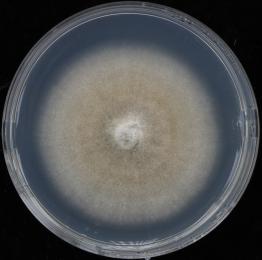  + + + +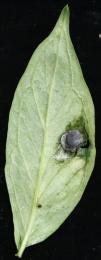 AG-2Fusarium graminearum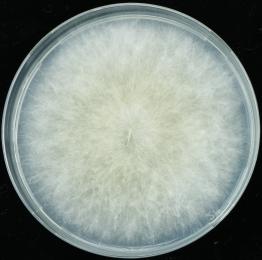  +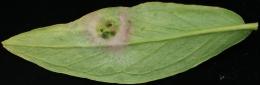 AG-3Stagonosporopsis cucurbitacearum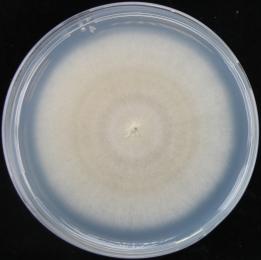  + + + +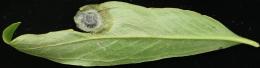 AG-4Stagonosporopsis cucurbitacearum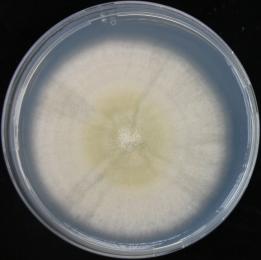  +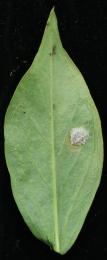 AG-5Stagonosporopsis cucurbitacearum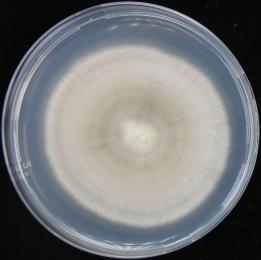  + + + + +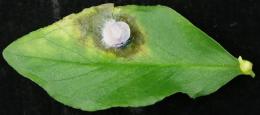 AG-6Stagonosporopsis cucurbitacearum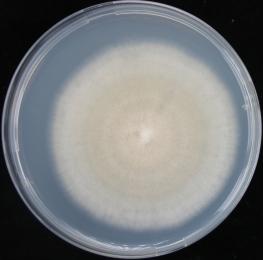  + + + +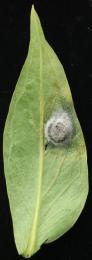 AG-7Fusariumincarnatum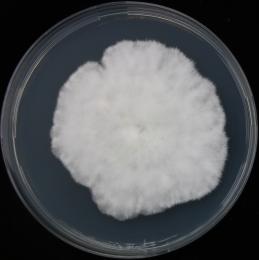  +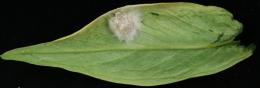 AG-8Stagonosporopsis cucurbitacearum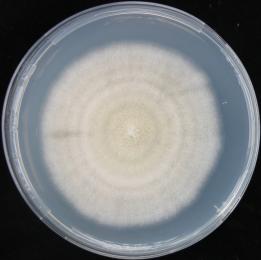  + + + +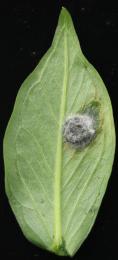 AG-9Stagonosporopsis cucurbitacearum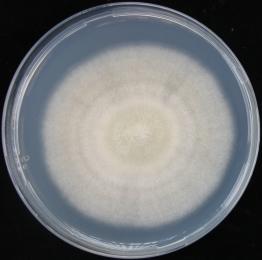  + + + +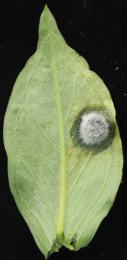 AG-10Penicillium sp.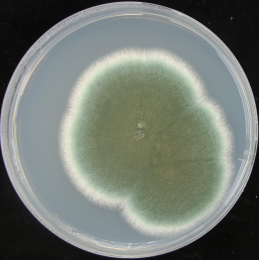  _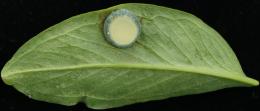 AG-11Stagonosporopsis cucurbitacearum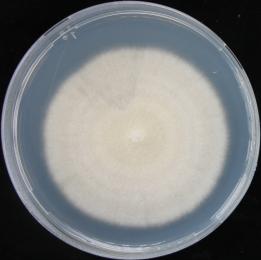  + + + +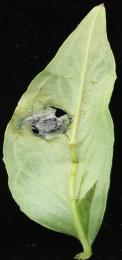 AG-12Stagonosporopsis cucurbitacearum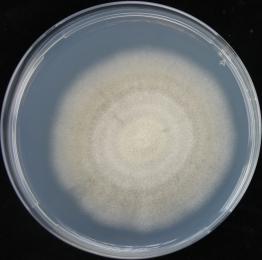  + + +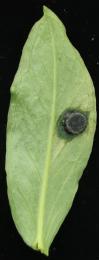 AG-13Stagonosporopsis cucurbitacearum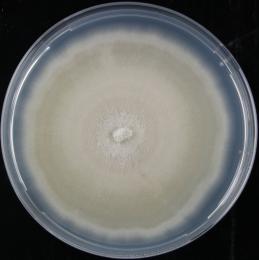  + +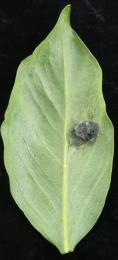 AG-14Penicillium sp.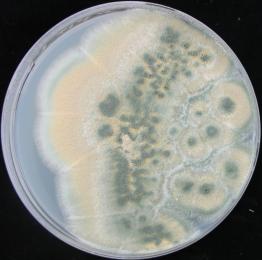  _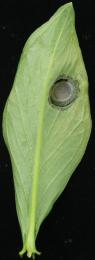 AG-15Stagonosporopsis cucurbitacearum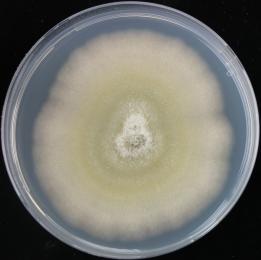  + + +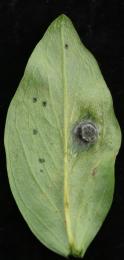 